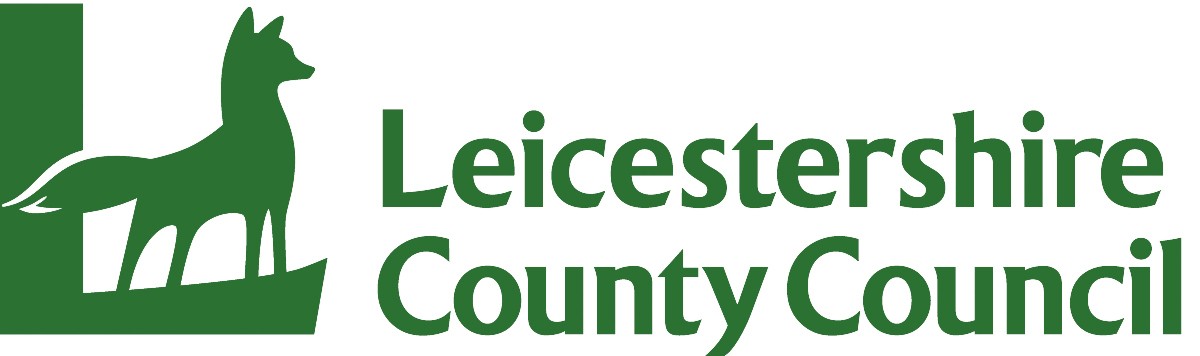 Proposal to establish a New Primary Schoolto serve the Market Harborough area of Leicestershire Application FormLeicestershire County Council is inviting expressions of interest from Academy Proposers interested in sponsoring a new 210 place Primary School from August 2024 to serve Market Harborough. This application form must be fully completed and duly signed where indicated by Academy Proposers wishing to register their interest for consideration by the Council to operate the new school. The closing date for this application is 12 noon on Friday 28 April 2023ContentsIntroduction	3Submission of Application	3Assessment Process	3Application Form	7Guidance Notes for Completion of Application Form	13Form of Proposal	16Explanatory notes for applicants	17Checklist for Submission	21Contact Details and further Information	21IntroductionAcademy Proposers wishing to express an interest in the operation of the new primary school should do so by completing the enclosed Application Form. Could you please ensure that all sections are answered as fully as possible to the best of your ability, taking account of the information provided within the accompanying ‘Information for Academy Proposers’ and the guidance notes given at the end of this document.Should you wish to do so, you may provide additional information to support your response to any particular section of your application.Submission of ApplicationOn completion could you please ensure that a full copy of your application is forwarded via email to SchoolOrgService@leics.gov.uk, and in addition a full hard copy and short executive summary (maximum two sides A4) posted to the following address:C/o 	Ted Walker, Head of Service – Education SufficiencyExpression of Interest for New Market Harborough Primary School Leicestershire County CouncilChildren and Family ServicesRoom 100ACounty HallGlenfieldLeicesterLE3 8RFPlease ensure that your application is signed where requested. At this stage electronic signatures or typed names will be acceptable. In the event that your organisation is selected by the DfE you may be required to re-sign this form with an original signature.Please note that the closing date and time for receipt of completed applications is 12 noon Friday 28 April 2023.Assessment ProcessDetailed evaluation of applications will be undertaken in accordance with the assessment criteria provided within the ‘Information for Academy Proposers document’. A three stage process will be followed to determine the Council’s preferred Academy sponsor for the new school, comprising of the initial written application, followed by a presentation and interview by shortlisted proposers, and a visit to an existing similar Academy that they currently operate. Each stage of the application process will be allocated a weighted score as outlined below, and for those Academy Proposers shortlisted to the second stage, the total scores for each stage will be aggregated to determine an overall evaluation mark to determine a preferred sponsor.*In the event that visits to existing Academies/Free Schools are not required or deemed necessary by the Council then the scores awarded for the previous two stages will be increased proportionately to make adjustment for the percentage shortfall. Stage 1The information provided on the application form and any supporting documents will be assessed and scored against the following five key areas:Applicant’s background details and general credentials.Applicants proposals for the New School; including your understanding of the local context; your proposals for opening arrangements for the New School, with particular relevance to recruitment, staffing structures and admissions arrangements; and your plan for effective community engagement, with particular emphasis on partnership/collaborative working and involving parents and carers.The Applicants Education Vision for the new school. Applicant’s Education Plan. This should show clearly the capacity to deliver school improvement and high quality outcomes for children and young people, underpinned by excellent teaching and learning practice. Applicant’s Capacity and Ability. This should provide evidence of strong leadership and management, including good governance and financial expertise, and a demonstrable record of school sustainability and growth.Each key area above will be allocated a score to a maximum of 4 based on the following judgements:Stage 2Applicants shortlisted by the Council (up to a maximum of five Academy Proposers) will be invited to progress to Stage 2 of the assessment. Shortlisted applicants will be invited to attend a meeting with an Officer Selection Panel which may include DfE and landowner representation to give a short presentation of their proposals (maximum of 20 minutes) followed by a question and answer session, expected to be about one hour overall. The purpose of the Panel is to probe more deeply into specific aspects of the application and issues that may require more detailed answers than already given.  The interview will also give the Panel a better understanding of the personal qualities of each of the applicant teams.Shortlisted applicants are expected to be available for Stage 2 assessment from Monday 5th June to Friday 9th June 2023 – as much notice as possible will be given to enable a mutually convenient date and time.Subsequent to the panel discussion the Council (at its sole discretion) may elect to visit an existing Academy/Free School currently operated by the Applicant, to assess their working practices.  This will be week commencing 12th June 2023.Selection of Academy ProposerThe Council will add the scores achieved for Stage 1, 2 and 3 of the assessment.  The LA will present results of the assessments to the County Council Cabinet and send all assessments to the Regional Schools Commissioner who will make the final decision on which Academy Sponsor will be appointed.Application Form Proposal to establish a new Primary School to serve the Market Harborough area of LeicestershireGuidance Notes for Completion of Application FormApplicants are encouraged to answer all sections of the Application Form as comprehensively as possible, and with particular reference to the matters outlined below. You should note that these matters are listed for your guidance only and should not be taken as an exhaustive list of items to be covered in each section, you may therefore add more information should you wish.Section A.  Applicant detailsSelf-explanatory details about your organisationSection B. Your Proposals for the New SchoolHow will this compliment the strategic priorities of the Council, in relation to provision for children and young people and their families?What specific aspects of your proposal address any unique factors or areas of need in relation to the local context?How do you intend to work with the Leicestershire County Council School Organisation and Admissions Services on all aspects of the schools development and once the school is open? How you will work with other agencies to ensure that the necessary infrastructure and systems are in place for the opening of the new school? Your experience of managing the opening and early operation of a new Academy/Free School?An indicative staffing structure and how year groups will be organised as the number of children at the school builds? How and when will additional staff be brought in to the school?A viable and sustainable finance plan (can be an appendix not included in the word count) showing the proposed staffing costs associated with the establishment of a new primary Academy from pre-opening through to being full? Your finance plan should be consistent with the rest of the application and be based on realistic assumptions about income and expenditure, and demonstrate that allowance has been made for unforeseen contingencies.Describe your proposed admission arrangements, including over-subscriptions criteria for the Academy/Free School, and how this will fit in with current Leicestershire policy.How will you engage and integrate with other Leicestershire and particularly local schools, to develop strong partnerships for the benefit of children and young people living within the locality/community of Hinckley?  How will you engage and listen to children and their families in the development of the school, and pupils spiritual, moral and cultural development?What strategies will you use to engage with the local community on all aspects of community activities, and to promote good community relations, to ensure that the school forms a key part of the local community?What actions will you take to support the County Council in delivering effective early intervention services, ensuring school readiness and supporting our most vulnerable learners and families? How might you work in partnership with wider services such as social care services, health and police to keep children safe, support families and build stronger communities?What proposals do you have to provide access to and use of the school’s accommodation for activities outside of school hours?How will your proposal enhance diversity and promote parental choice in the area?What are your proposals for sustainable travel arrangements for pupils to encourage walking or cycling to school, and to avoid excessive traffic congestion at peak times.Section C. Your Education Vision for the New Primary SchoolThe education vision for your organisation, how is this vision being delivered in your existing school, and will it apply to the new primary school?What is your vision based on, what are the key principles, is there an identifiable approach or ethos?What will be your education plan and key priorities/objectives for the new school, how will they help deliver your vision, what are the key innovations?How will you deliver a curriculum that is broad and balanced, meeting the needs of all children and the local community?Your approach to pupil well-being and attendance and how they link to your education vision?Your proposal should give strong, credible evidence that the new school will raise the overall standard of education available in the local area, adding very high- quality places to the system.Section D. Your Education Plan including Capacity to Deliver School Improvement and High Quality Outcomes for Children and Young People, Underpinned by Excellent Teaching & Learning PracticeWhat is your approach to teaching and learning?What are your systems for monitoring and tracking the progress of children?
How you will ensure gaps in achievement for pupils from vulnerable groups are smaller than the national average and continuing to close?How will you make use of the Pupil Premium?What strategies will you use to support the transition of children to Key Stage 3?How do you intend to seek out and share good practice within and beyond the school? How do you intend to make learning engaging and exciting for all children? What is your approach to promoting good behaviour in school and developing an ethos which fosters children’s spiritual, moral and cultural development? What is your practice for attracting, retaining and developing the best teaching staff?What ongoing professional development and training programmes/opportunities will be provided to staff? What self-evaluation tools do staff use and how do these inform best practice? How will you deliver a strong inclusion policy that addresses the needs of all children? Particularly how will you ensure children with SEND learn in an inclusive environment and achieve their full potential?How will you celebrate and promote equality and diversity? What is your safeguarding and child protection policy? How does this keep children, particularly the vulnerable, safe and free from harm?You may enclose with your application any relevant policies e.g. behaviour and attendance, inclusion, safeguarding etc.Section E. Your Capacity, including Leadership & Management, Evidence of Strong Governance Structures, and Good Financial ManagementYour leadership team; who is the headteacher/chief executive/leader of your organisation? What is their background, qualifications and experience?  Do they hold any accreditations for example as a National Leaders for Education?Who makes up the other members of the leadership team? What are their backgrounds, qualifications and experience? Do they hold any similar accreditations?What would be your proposed model for senior leadership at the new school, and how would this fit within your existing organisation?
How will the leadership team ensure the new primary school delivers high quality education from day one?How might your senior leadership team for the new school work as active ‘system leaders’?How will you attract, retain and develop the highest quality teachers and support staff to ensure good or better teaching and learning, and effective and motivated workforces?What is the current governance structure of your organisation?What will be the governance structure for the new school and how will this fit in to your organisation?What is your strategy for recruiting high quality individuals to the governing body?How are your infrastructure services presently provided within your organisation, and how will these relate to the new school e.g. what will be done locally or centrally?What will be your arrangements/procedures to ensure strong financial management for the new school? Form of Proposal To Leicestershire County CouncilHaving examined carefully and understood the Council’s requirements for a new primary school to serve the Hinckley area of Leicestershire considering all available documentationI/We (Print Name):  ………………………………………………………………………………………Of (Name of Organisation): ……………………………………………………………..…………………………Hereby offer to operate the new school as set out in the Information for Applicants and other supporting documents.  I/We understand you will not pay any expenses incurred by us in connection with the preparation and submission of this proposal. I/We declare that to the best of my/our knowledge the responses submitted in this proposal are correct and a true representation.  I/We understand that the information will be used to assess my/our organisation’s ability to deliver the requirement.  I/We understand that the Council may not evaluate this proposal if there is a failure to answer all relevant questions fully or if I/We provide false/misleading information. I/We understand that all or any information provided in respect of our application may be shared with the DfE, or agents/representatives acting on their or our behalf.I/We further confirm that weWill comply with the requirements of Leicestershire County Council’s Admission Policy and Code, and Fair Access protocol;Will demonstrate Equality and Diversity principles and practiceWill comply with the Leicestershire County Council Home to School Transport Policy where appropriate Will make all necessary arrangements to ensure compliance with the Children Act 2004 and the duty to safeguard and promote the welfare of children in delivery of all aspects of our proposal I/We understand that the Leicestershire County Council is not bound to accept any submission and cannot be held responsible for any costs or losses of whatever nature in the pursuit of this application.Signature 				………………………………………………………Position held 			………………………………………………………Full name and registered address of proposer 	………………………………………………………					………………………………………………………					………………………………………………………Dated					………………………………………………………Explanatory notes for applicantsGeneral RequirementsProposals are invited for the running of a new primary Academy to serve the Hinckley area.The Council’s detailed requirements are defined in the ‘Information for Academy Proposers’ document.SubmissionApplications from Academy Proposers must be submitted in accordance with the instructions set out in this document.  Proposals must be submitted on this Proposal Document, in Word format (unless otherwise agreed), which must be duly completed and signed where appropriate.  Proposers should answer every question as fully as possible. Please do not assume that the Council knows in detail about your organisation or the work that you do.  Many new school opportunities generate a great deal of interest from potential proposers, so please ensure that you complete the documentation as requested. SignaturesWhere required, the Application must be signed:(a)	where the Proposer is an individual, by that individual;  OR(b)	where the Proposer is a partnership, by two duly authorised partners;  OR(c)	where the Proposer is a limited company, by a director duly authorised for such purposes.You may submit electronic or typed signatures, however you may be requested at a later date to re-sign all declarations with an original signature.  Submission DateAll applications should be submitted by 12 noon on Friday 28th April 2023. Please send one copy of your application by email, and one hard copy by post accompanied by an executive summary, to the address provided at the beginning of this document. Please take account of the potential for any postal delays when making your applicationThe proposer’s attention is specifically drawn to the date and time for receipt of proposals and no submission after the closing date and time will be considered.  Freedom of InformationInformation in relation to this application may be made available on request in accordance with the requirements of the Freedom of Information Act 2000.Applicants should provide if necessary a letter to accompany their application where they believe any of the information supplied by them is confidential or commercially sensitive or should not be disclosed in response to a request for information under the Act.  Proposers should state why they consider the information to be confidential or commercially sensitive and for how long.This will not guarantee that the information will not be disclosed but will be examined in the light of the exemptions provided in the Act. Non Evaluation of ApplicationsAny Application submitted by a proposer in respect of which the proposer:(a)	enters into any agreement with any other person that such other person shall refrain from submitting a proposal or shall limit or restrict the proposal; or(b)	offers or agrees to pay or does pay or give any sum of money, inducement or valuable consideration directly or indirectly to any person for doing or having caused to be done in relation to any other proposer or any other person’s proposed proposal any act or omission; or(c)	in connection with the application by the proposer commits an offence under the Prevention of Corruption Acts 1889-1916 or gives any fee or reward the receipt of which is an offence under Sub-Section (2) of Section 117 of the Local Government Act 1972; or(d)	has directly or indirectly canvassed any member or official of the Council concerning the acceptance of any proposal or who has directly or indirectly obtained or attempted to obtain information from any such member of official concerning any other proposer or proposal submitted by any other proposer;Shall not be evaluated by the Council, provided always that such non-acceptance or rejection shall be without prejudice to any other civil remedies available to the Council or any criminal liability which such conduct by a proposer may attract. In such circumstances the proposal shall still be brought to the attention of the DfE.Non Consideration of Academy ProposalThe Council may at its absolute discretion refrain from considering any proposal if:(a)	it is not in accordance with the instructions in this document:(b)	the Academy Proposer makes or attempts to make any variation or alteration to the terms of the proposal or the ‘Information for Academy Proposers’ document except where a variation or alteration is invited or permitted by the Council; or(c)	the proposer does not provide all the information required by the Council.Acceptance of Proposal Any acceptance of a proposal for the new primary school will be made by the Secretary of State, in consideration of the assessments undertaken by the Council. Information, Costs and ExpensesThe Academy Proposer is responsible for obtaining all information necessary for the preparation of its application and all costs expenses and liabilities incurred by the proposer in connection with the preparation and submission of the proposal will be borne by the proposer.Research and InvestigationThe Academy Proposer will be deemed for all purposes connected with the proposal to have carried out all research, investigations and enquiries which can reasonably be carried out and to have satisfied itself as to the nature, extent, and character of the requirements of the specification for the new school, the extent of the materials and equipment which may be required and any other matter which may affect its proposal. The Academy Proposer shall have no claim whatsoever against the Council in respect of such matters and in particular (but without limitation) neither the Council shall make any payments to the proposer save as expressly provided for in the Information for Academy Proposers document requirements and (save to the extent set out in the Information for Academy Proposers document ) no compensation or remuneration shall otherwise be payable by any Council to the proposer in respect of the scope of the specification being different from that envisaged by the proposer or otherwise.  Information given in respect of current requirements is given as a guide and the Council makes no warranty and accepts no liability as to the actual value or volume of requirements of the proposer.ConfidentialityAll documentation and information issued by the Council relating to the proposal shall be treated by the Academy Proposer as private and confidential for use only in connection with the proposal and shall not be disclosed in whole or in part to any third party without the prior written consent of the Council.Academy Proposer WarrantiesIn submitting an application, the Academy Proposer warrants and represents that:(a)	all information, representations and other matters of fact communicated (whether in writing or otherwise) to the Council by the proposer or its employees in connection with or arising out of the proposal are true, complete and accurate in all respects;(b)	it has made its own investigations and research, and has satisfied itself in respect of all matters relating to the proposal and the requirements for the new school and that it has not submitted the proposal in reliance upon any information, representations or assumptions (whether made orally, in writing or otherwise) which may have been made by the Council;(c)	it has full power and authority to submit the application and will if requested produce evidence of such to the Council;(d)	it is of sound financial standing and the Academy Proposer and its partners, officers and employees are not aware of any circumstances (other than such circumstances as may be disclosed in the accounts or other financial statements of the Academy Proposer) which may adversely affect such financial standing in the future.Checklist for Submission Proposers should ensure that they have completed the following sections before returning their responses:								Completed (please tick)Section A Organisational Details							Section B Your Proposals for the 	new school						Section C Your Education Vision 							Section D Your Education Plan 							Section E Your Capacity           							Form of Proposal                                                                                           Any accompanying documents enclosed (including any letter concerning your request to exempt certain details if required to be produced under the Freedom of Information Act – please refer to explanatory Notes for Applicants)		It is important that all sections are completed as failure to do so may result in your proposals not being evaluated.  							Contact Details and further InformationIf you would like any further information or would like to discuss yourApplication, please contact either:Ted WalkerHead of Service, Education Sufficiency Ted.Walker@leics.gov.uk Tel: 0116 305 0725Ian Sharpe Service Manager, School Organisation ServiceIan Sharpe@leics.gov.ukTel: 0116 305 9836Becki KnightSchool Place Planning Officer, School Organisation ServiceBecki.Knight@leics.gov.ukTel: 0116 305 1645Assessment Stage                  Activity% of Total ScoreStage 1All applicants to complete the application form and submit with any accompanying information40%ShortlistingShortlistingShortlistingStage 2Short presentation by shortlisted applicants and interview by officer selection panel40%Stage 3*Visit (if necessary) to Academies/Free schools currently operated by shortlisted applicants 20%Total ScoreAddition of scores from Stages 1, 2 and 3 100%Scored by Officer Selection PanelScored by Officer Selection PanelScored by Officer Selection PanelConsideration by County Council CabinetConsideration by County Council CabinetConsideration by County Council CabinetSent to the RSC  for a decision on Academy ProposerSent to the RSC  for a decision on Academy ProposerSent to the RSC  for a decision on Academy Proposer4   Excellent                                             Very strong evidence of an understanding and commitment to the vision for the new school and of the capacity and skills to deliver the new school fully in accordance with the requirements.4   Excellent                                             Very strong evidence of an understanding and commitment to the vision for the new school and of the capacity and skills to deliver the new school fully in accordance with the requirements.3   GoodStrong evidence of an understanding and commitment to the vision for the new school and of the capacity and skills to deliver the Academy in accordance with the Council’s expectations.2   Adequate Reasonable evidence that the Academy Proposer can deliver the new school in accordance with expectations.1  Inadequate-does not meet most of the criteria Serious doubts about the capacity of the Academy Proposer to deliver the new school in accordance with expectations.0  No information submittedSection A.  Applicant details- about your organisationSection A.  Applicant details- about your organisationSection A.  Applicant details- about your organisationSection A.  Applicant details- about your organisationName of Organisation:Name of Organisation:Name of Organisation:Name of Organisation:Main Address:Main Address:Main Address:Main Address:Email Address:Email Address:Email Address:Email Address:Telephone Number:Telephone Number:Telephone Number:Telephone Number:Lead Contact DetailsLead Contact DetailsLead Contact DetailsLead Contact DetailsPerson making this application:  Person making this application:  Person making this application:  Person making this application:  Position in company:  Position in company:  Position in company:  Position in company:  Email:Email:Email:Email:Telephone: Telephone: Telephone: Telephone: Please state how you would describe your organisation/group: If Other, please provide more details (if the main purpose of your business does not relate to education provision then please state clearly what your organisation does): If Other, please provide more details (if the main purpose of your business does not relate to education provision then please state clearly what your organisation does): If Other, please provide more details (if the main purpose of your business does not relate to education provision then please state clearly what your organisation does): If Other, please provide more details (if the main purpose of your business does not relate to education provision then please state clearly what your organisation does): Is your organisation an approved Academy sponsor registered with the DfE?                                                  (please add date of approval)……/……/……..    Is your organisation an approved Academy sponsor registered with the DfE?                                                  (please add date of approval)……/……/……..    Is your organisation an approved Academy sponsor registered with the DfE?                                                  (please add date of approval)……/……/……..    Is your organisation an approved Academy sponsor registered with the DfE?                                                  (please add date of approval)……/……/……..    If your organisation is not yet an approved Academy sponsor, have you:You are politely reminded that only approved Academy sponsors will be considered for the new school.If your organisation is not yet an approved Academy sponsor, have you:You are politely reminded that only approved Academy sponsors will be considered for the new school.If your organisation is not yet an approved Academy sponsor, have you:You are politely reminded that only approved Academy sponsors will be considered for the new school.If your organisation is not yet an approved Academy sponsor, have you:You are politely reminded that only approved Academy sponsors will be considered for the new school.In addition to any support/advice from the New Schools Network, did you put together this application with support from another company or organisation? In addition to any support/advice from the New Schools Network, did you put together this application with support from another company or organisation? If Yes, please list the name(s) of the organisation(s) and describe clearly the role they played in developing your application. Please also describe the role (if any) you envisage for them in setting up and/or running the Academy or Free School if your application is successful: If Yes, please list the name(s) of the organisation(s) and describe clearly the role they played in developing your application. Please also describe the role (if any) you envisage for them in setting up and/or running the Academy or Free School if your application is successful: If Yes, please list the name(s) of the organisation(s) and describe clearly the role they played in developing your application. Please also describe the role (if any) you envisage for them in setting up and/or running the Academy or Free School if your application is successful: If Yes, please list the name(s) of the organisation(s) and describe clearly the role they played in developing your application. Please also describe the role (if any) you envisage for them in setting up and/or running the Academy or Free School if your application is successful: Name and address of supporting organisations:Name and address of supporting organisations:Name and address of supporting organisations:Name and address of supporting organisations:The support they have or will be expected to provide:The support they have or will be expected to provide:The support they have or will be expected to provide:The support they have or will be expected to provide:What is your relationship to these organisations, for example part of a teaching alliance, formal partnership or collaborative arrangement?  What is your relationship to these organisations, for example part of a teaching alliance, formal partnership or collaborative arrangement?  What is your relationship to these organisations, for example part of a teaching alliance, formal partnership or collaborative arrangement?  What is your relationship to these organisations, for example part of a teaching alliance, formal partnership or collaborative arrangement?  Do you run any other schools or other types of education provision? Do you run any other schools or other types of education provision? Do you run any other schools or other types of education provision? If Yes, please provide details, this should include for each type of provision: Status of school e.g. Academy, LA maintained, IndependentThe type of education you offerThe age range of your school(s)The number on roll for eachThe latest OFSTED inspection judgement for each establishment and supporting information to evidence their current performance.Details of any Faith characteristicIf Yes, please provide details, this should include for each type of provision: Status of school e.g. Academy, LA maintained, IndependentThe type of education you offerThe age range of your school(s)The number on roll for eachThe latest OFSTED inspection judgement for each establishment and supporting information to evidence their current performance.Details of any Faith characteristicIf Yes, please provide details, this should include for each type of provision: Status of school e.g. Academy, LA maintained, IndependentThe type of education you offerThe age range of your school(s)The number on roll for eachThe latest OFSTED inspection judgement for each establishment and supporting information to evidence their current performance.Details of any Faith characteristicIf Yes, please provide details, this should include for each type of provision: Status of school e.g. Academy, LA maintained, IndependentThe type of education you offerThe age range of your school(s)The number on roll for eachThe latest OFSTED inspection judgement for each establishment and supporting information to evidence their current performance.Details of any Faith characteristicOperating PerformanceIn the last three years, have you or your company been removed as the operator of a school?                                                                                           Have any schools that you are responsible for been placed in special measures, or designated as having serious weaknesses?                                     If you have answered ‘Yes’ to either of the above two questions, then please provide further details:Section B. Your Proposals for the New School; including your Understanding of the Local Context; your proposals for Opening Arrangements for the New School, with particular relevance to recruitment, staffing structures and admissions arrangements; and your plan for effective community engagement, with particular emphasis on partnership/collaborative working and involving parents and carers.Section B. Your Proposals for the New School; including your Understanding of the Local Context; your proposals for Opening Arrangements for the New School, with particular relevance to recruitment, staffing structures and admissions arrangements; and your plan for effective community engagement, with particular emphasis on partnership/collaborative working and involving parents and carers.Your Answer (Max 1500 words)Your Answer (Max 1500 words)Section C. Your Education Vision for the New Primary SchoolYour Answer (Max 750 words)Section D. Your Education Plan including Capacity to Deliver School Improvement and High Quality Outcomes for Children and Young People, Underpinned by Excellent Teaching & Learning PracticeYour Answer (Max 1500 words)Section E. Your Capacity, including Leadership & Management, Evidence of Strong Governance Structures, and Good Financial ManagementYour Answer (Max 1500 words)